ОСЕННЯЯ ЯРМАРКА	Осень – отличное время года! Славится оно своими дарами! А в этом году и погода не подвела. А в нашей школе в рамках осенней недели добра прошла ярмарка. Все классы приготовили свою торговую лавку, ребята одевались в костюмы, по рядам ходил гармонист, наигрывая песни, лотошники (Ким Иван, Александров Никита) зазывали и кричали, приглашая к торговцам  покупателей. Что же можно было купить? Да все! И капусту, и свежую выпечку, а Емельянов Андрей предлагал   домашний хлеб, а Брюханова Валя навязала с мамой «Обувь для великанов» - пинетки, Лазовская Надя с мамой продавала плетеные корзинки, Лобачев Андрей продавал домашние цветы, Ленивцева Полина продавала горячие пельмени, Грищенко Яна с бабушкой домашние компоты и салаты, Заборовский Александр продавал набором «Все для хозяйки» набор овощей для супа, на столах 3 класса было много домашних сладостей, замечательные грибочки продавали Брюзгин Дима и и его бабушка Корнилова А.Т. На ярмарке стоял настоящий самовар, все желающие пили чай от «Пчелки Майи», можно было посетить салоны «Моментально фото», «Перст судьбы» (Мангалова Ирина, Шитенкова Александра.  На нашей ярмарки были и активные родители в роли продавцов и покупателей: Максимова Е.В., Федорченко Е.В., Камскова О.А., Минчик Л. П., Ищук Т.В.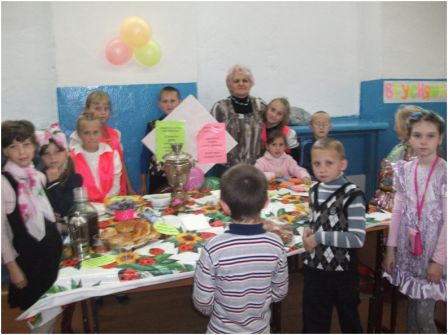 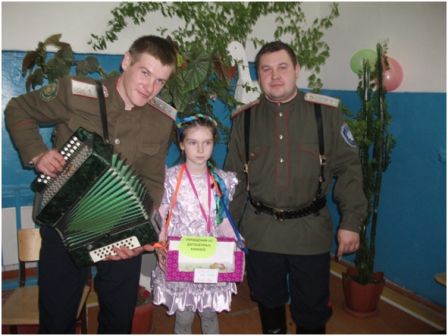 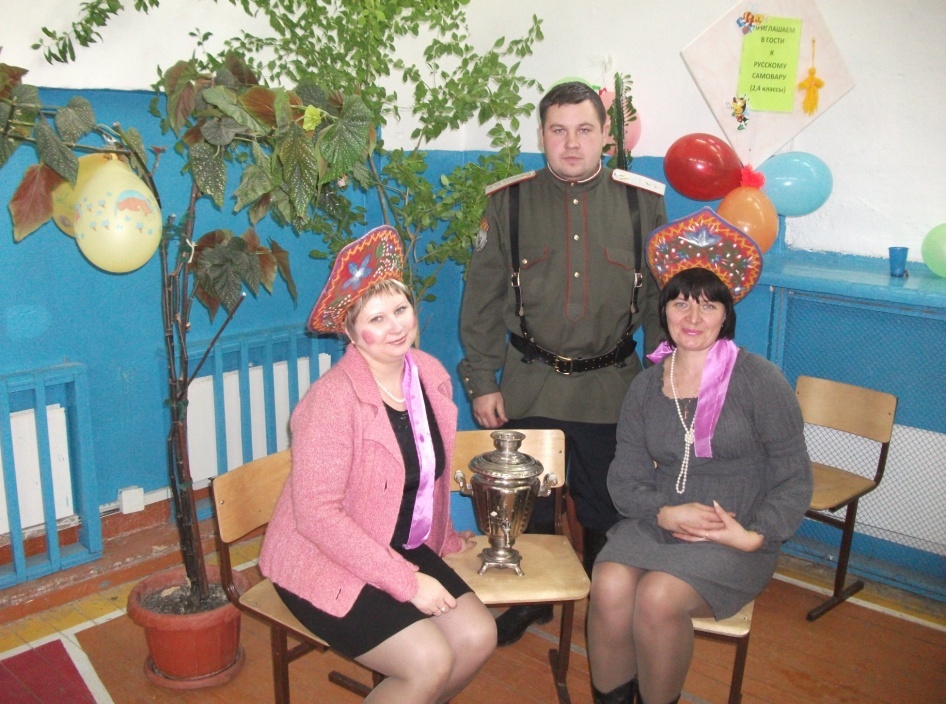 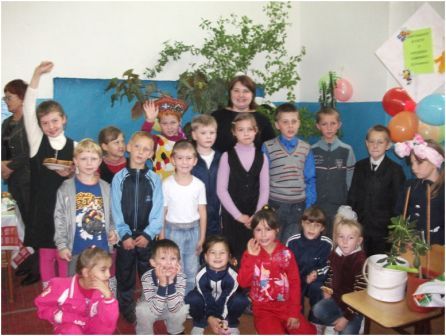 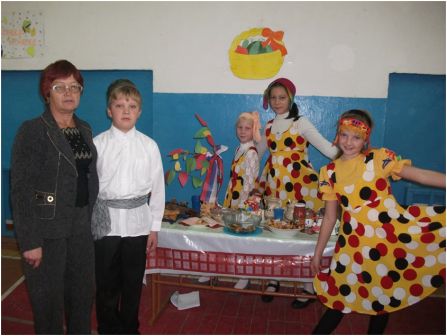 